计算机专业人员报名与指定人联系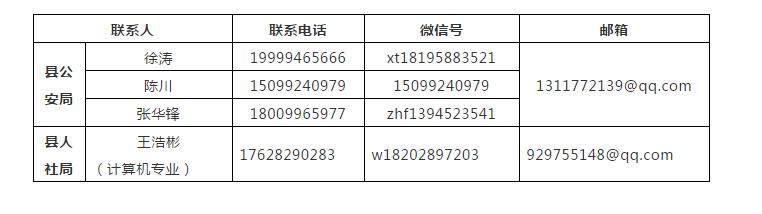 